MOMENTO TORCENTE SU DI UNA SPIRA ROTANTE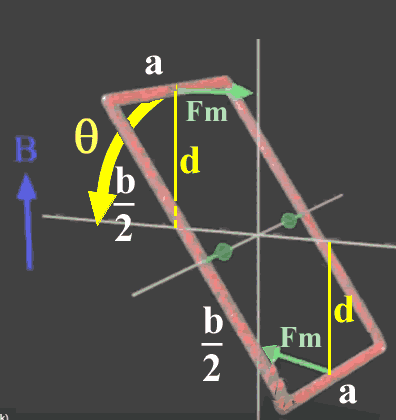 